Monkey Qr Code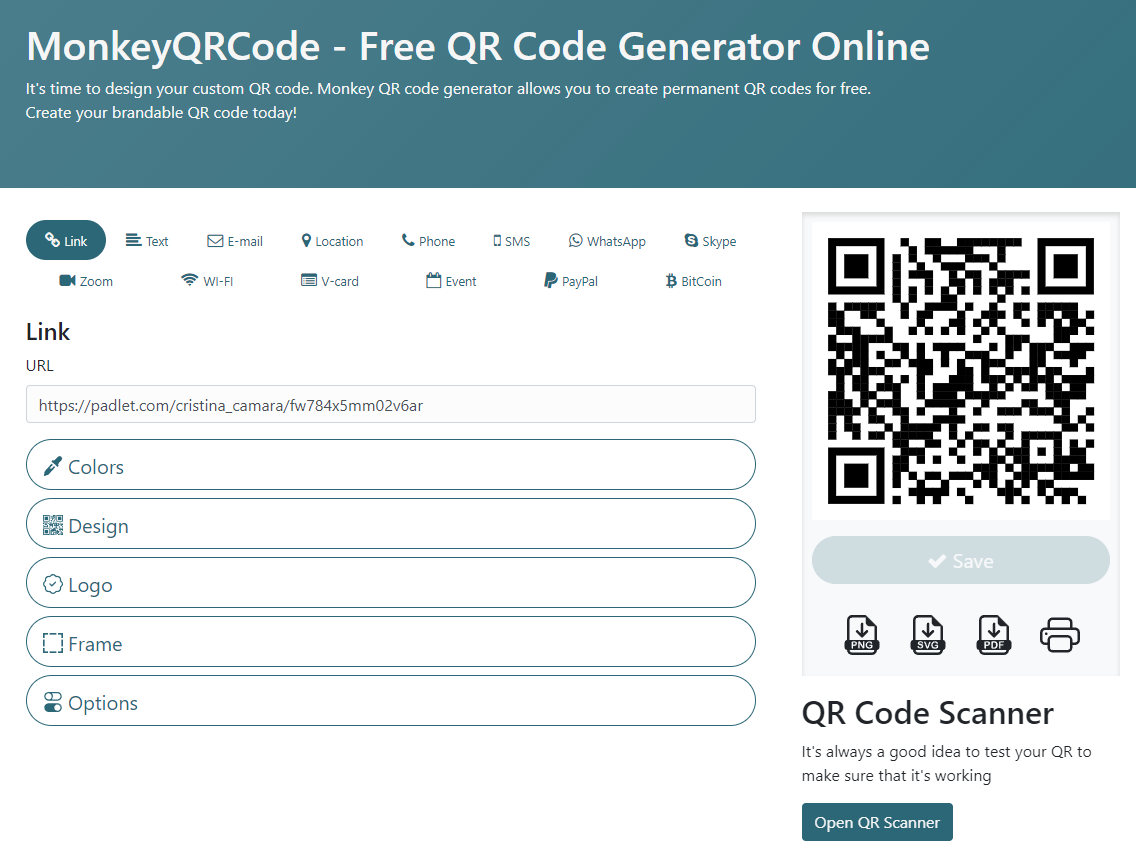 Aceda ao link https://monkeyqrcode.com/Escreva o enderenço eletrónico.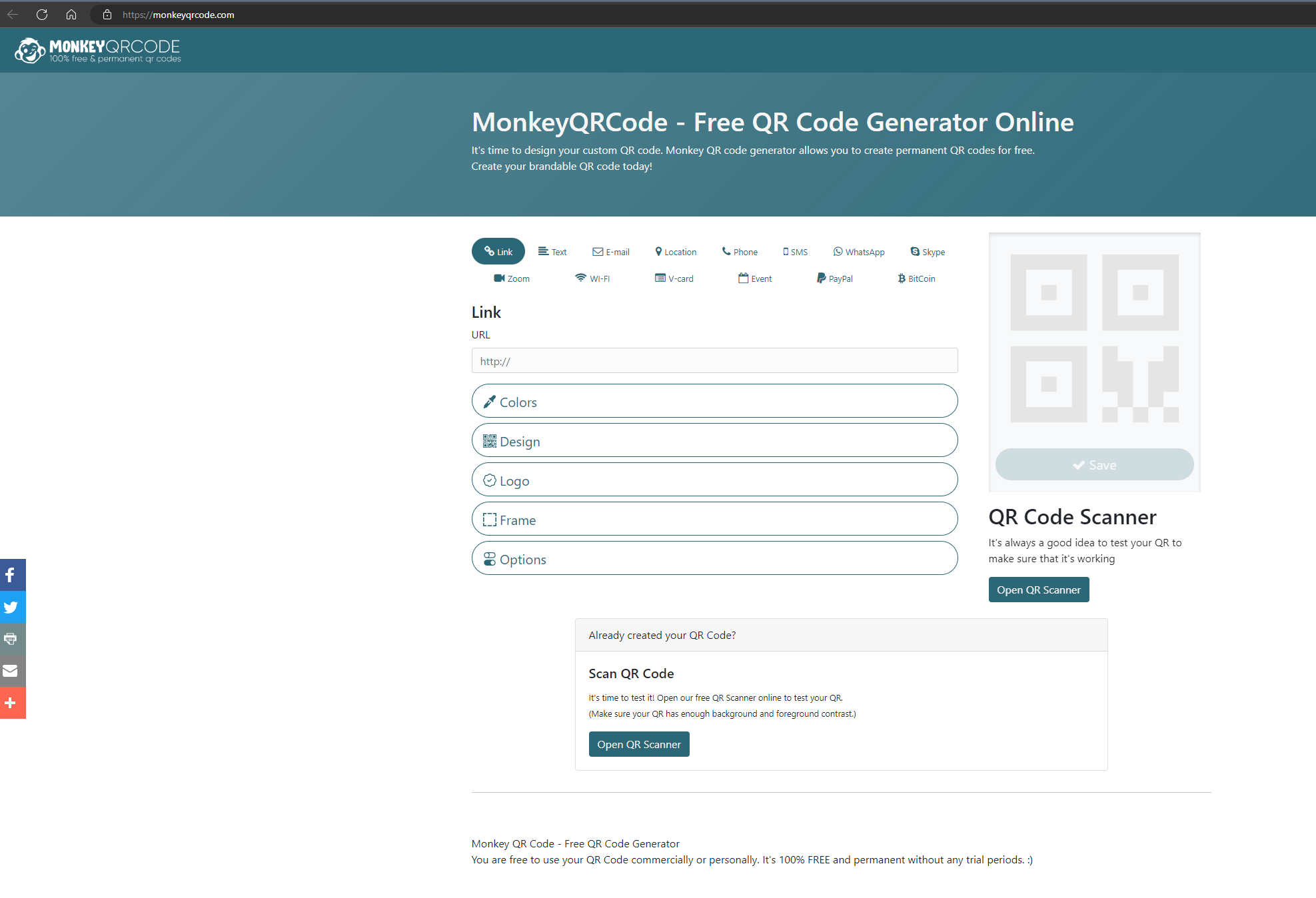 Nota: o programa gera automaticamente um QR code.Guarde o QR Code.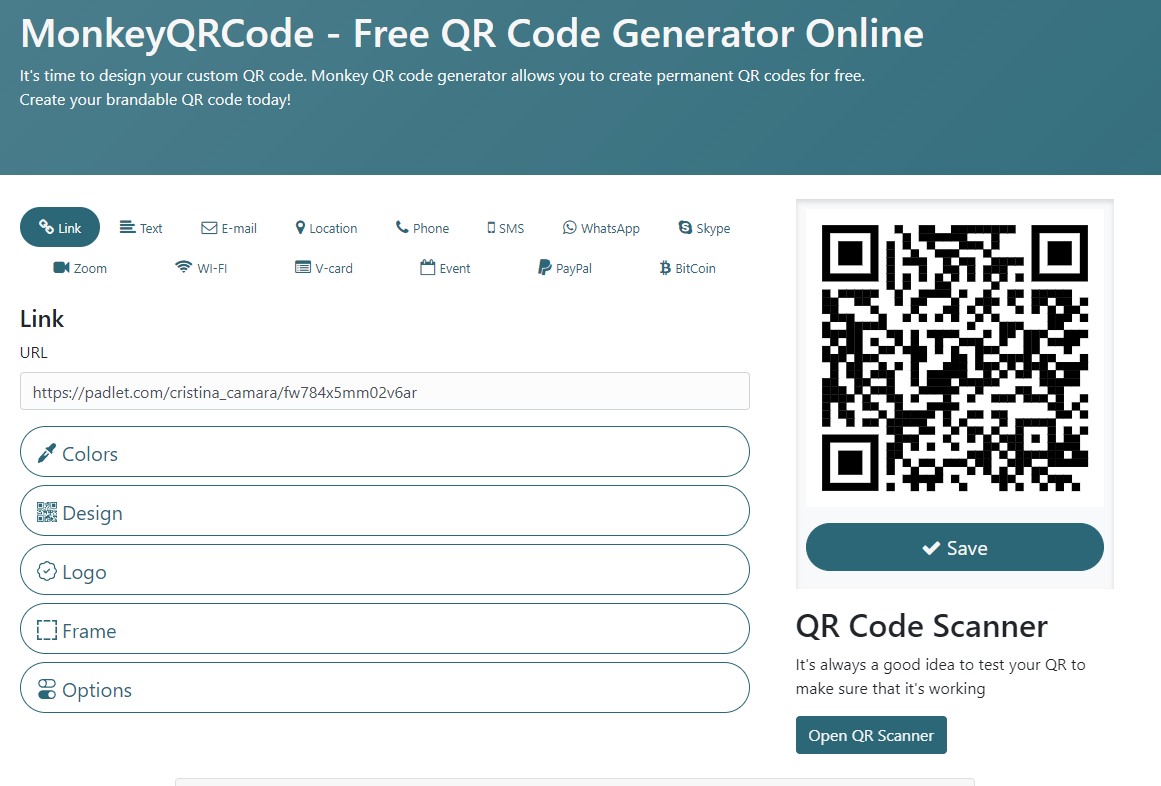 Descarregue o QR Code no formato pretendido.Nota: Recomenda-se PNG. Ou PDF.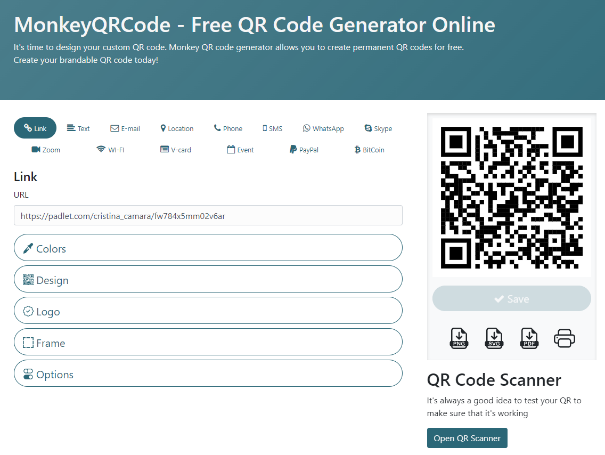 